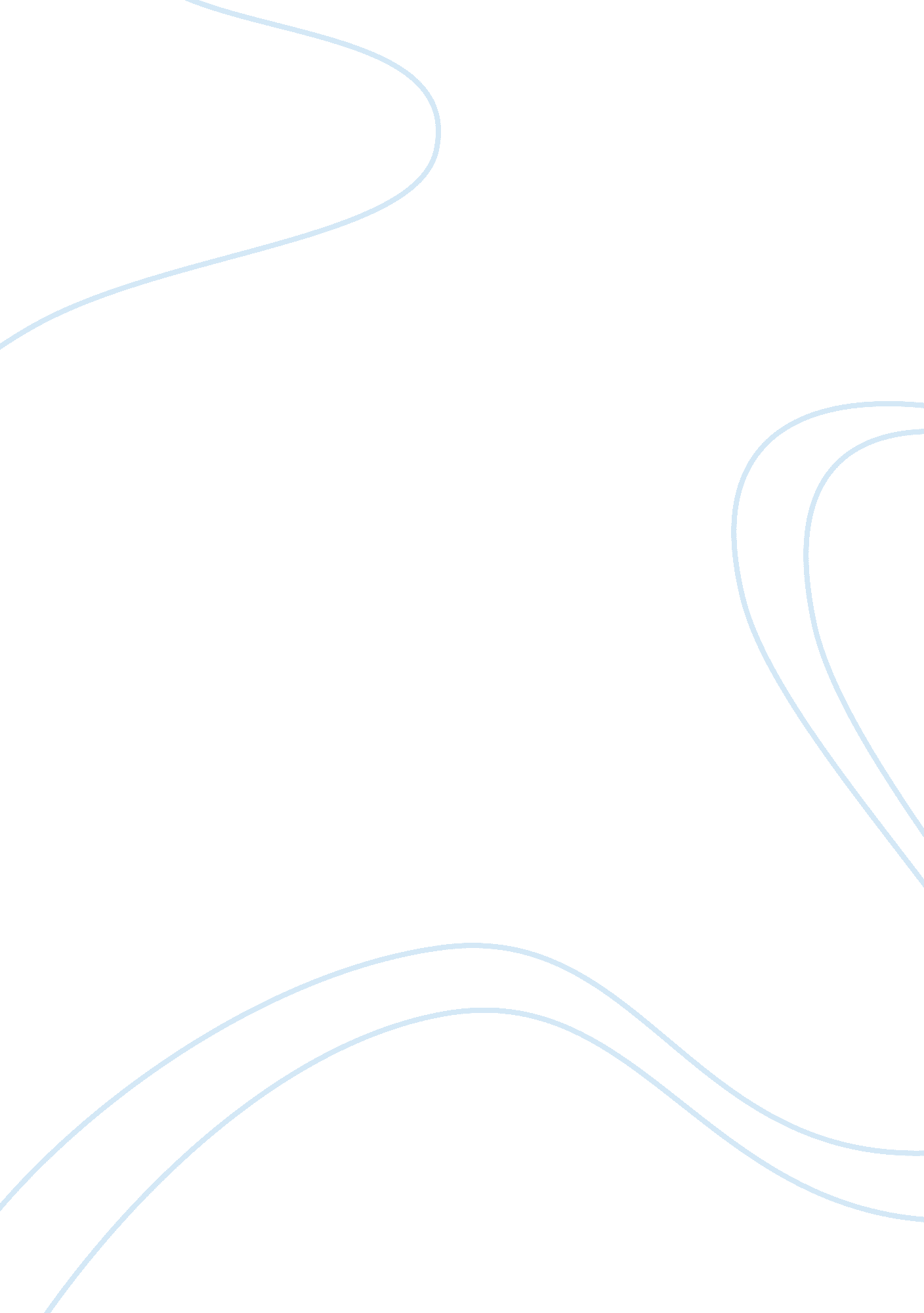 Instructions to compose a childcare assignmentEducation, Learning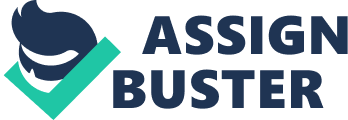 When you will compose an assignment it unmistakably shows an appreciation of the point and a valuation for any more broad issues. When you will think of you have some particular objective to achieve the best audit. This piece is relied upon to provide guidance with respect to the key norms of composing a childcare assignment remembering the ultimate objective to build a foundation for the formation of an inside and out asked for bit of work. Understanding the inquiries: In taking care of a childcare assignment, it is essential to fathom the request. The wording in it ought to be isolated by the author with the objective that they are clear about the theme and exactly what the marker will scan for in answer to the request. There is no explanation behind observing the articulation ‘ youth change’ and composing all that you consider it, if the marker simply needs to consider it between the ages of a half year to multi year. The instructional words like ‘ summaries,’ ‘ contrast’ and ‘ examinations’ ought to be appreciated by the creator – this will enlighten him/her of what the marker is envisioning that they ought to do. Specific or subject specific words and articulations like ‘ Scholarly Development’, ‘ Motor Development’, ‘ Piaget’s Theory’, ‘ Tongue Acquisition’ and ‘ Heuristic Learning’ ought to be elucidated inside the body of the assignment with the objective that the marker is certain that the creator appreciates the subject. Accumulate the data: Once the author has developed what the request suggests, there ought to be a couple of data assembling about the subject and a general perusing around that point. This basic examination ought to be conceivable by utilizing the address notes, set books, childcare handbooks, childcare journals and information expanded through view of preparing inside childcare conditions (with their consent). Arranging an assignment: Right when the author has gotten a firm handle of the fundamental models of the subject, a game plan can be drawn up. In the vital case this incorporates recording everything that the essayist ponders the point. A course of action would then have the capacity to be pulled in up to reflect the creator’s decision of the subject, discarding the information that isn’t direct pertinent to the request. This sifting and nuttier dirty organizing ought to be conceivable in two particular ways. The creator needs to pick which method brings the best results for them and use that methodology. The essential method incorporates presenting the differing parts on the fitting reaction in a numerical demand; this is every now and again suggested as ‘ Immediate Planning’. There are numerous people groups who find this methodology troublesome, as it requires the creator to understand how best to utilize the material toward the start. The other strategy incorporates the principal subject word or articulation to be put at the point of convergence of an unmistakable piece of paper inside an ascent; from this lines can be pulled in to better places on the paper to different information which will answer the request, recorded in a discretionary way. These would then have the capacity to be numbered in the way that best answers the request, engaging the creator to deal with their conflict or speculation. This procedure is consistently known as ‘ Mind Mapping’, advance nuttier abrasive research ought to be endeavored after this all together for the author to totally explore about the subject. Influence the Assignment To structure: When you will make an assignment it is imperative that we needs a basic structure an introduction, a nitty gritty body, and a conclusion. The primary motivation behind any childcare assignment must be set out in the introduction. This should demonstrate that the essayist has appreciated the request, instruct the marker in the matter of how the request will be dealt with and the situation from which the writer will detail their conflict. The information offering should be done as such as to convince the marker of the authenticity of what is being expressed, utilizing awesome all around referenced resources which prompts sound, clever and considered conflict. Stress that the author must check the reliability and nature of the sources that they are using; any benefits that are used must be genuinely referenced, seeing the name of the essayist, the title of the creation, the place and date of conveyance, the discharge and the page numbers used and moreover referred to. If the delayed consequences of recognitions from any childcare condition are to be used, it is fundamental that full agree to use the information has been expanded before its social event. Meanwhile as doubtlessly setting out their technique for thinking, it is essential that the creator probably has investigated differentiating choices to their point of view with reasons in the matter of why distinctive contemplations have been rejected. The assurance should make the assignment to an adjacent, summing up the viewpoint of the creator in a sensible and concise way. Affleck states that “ It is here that you draw together the strings of your conflict and sledge home your concentrations, leaving the reader in no vulnerability as to your answer.” Draft, Check and Re-draft: It is indispensable that the assignment is drafted, checked and redrafted until the point that it is excessively presented and battled as it can be. As an unpleasant ‘ general rule’ the assignment should be done after the third draft. It is essential that the fundamental draft is allowed to be the imaginative piece, without any constraints, which can be investigated and refined in the midst of the modifying method. It is generally hard to be inventive and be a publication administrator meanwhile. 